AVERAGESPearson Edexcel - Sample Paper 1 - (Non-Calculator) Higher Tier1.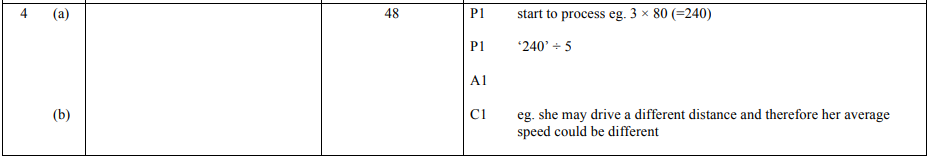 Pearson Edexcel - Friday 6 November 2015 - Paper 2 (Calculator) Higher Tier2.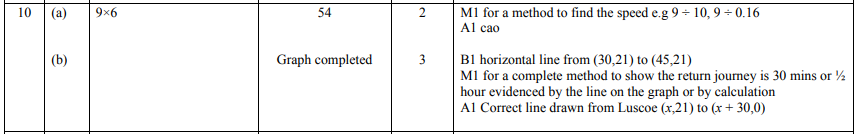 Pearson Edexcel - Thursday 4 June 2015 - Paper 1 (Non-Calculator) Higher Tier3.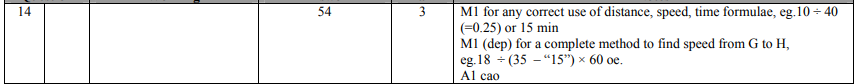 Pearson Edexcel - Friday 7 November 2014 - Paper 2 (Calculator) Higher Tier4.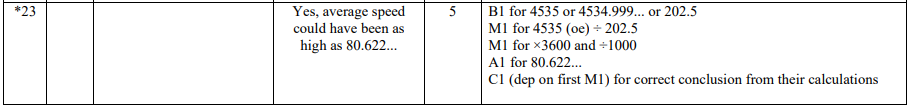 Pearson Edexcel - Monday 9 June 2014 - Paper 1 (Non-Calculator) Higher Tier5.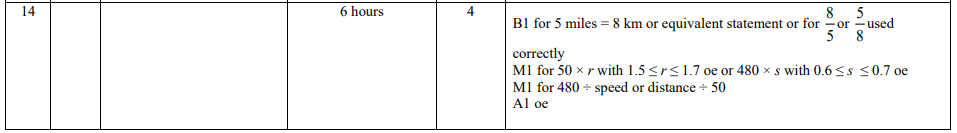 Pearson Edexcel - Tuesday 11 June 2013 - Paper 1 (Non-Calculator) Higher Tier6.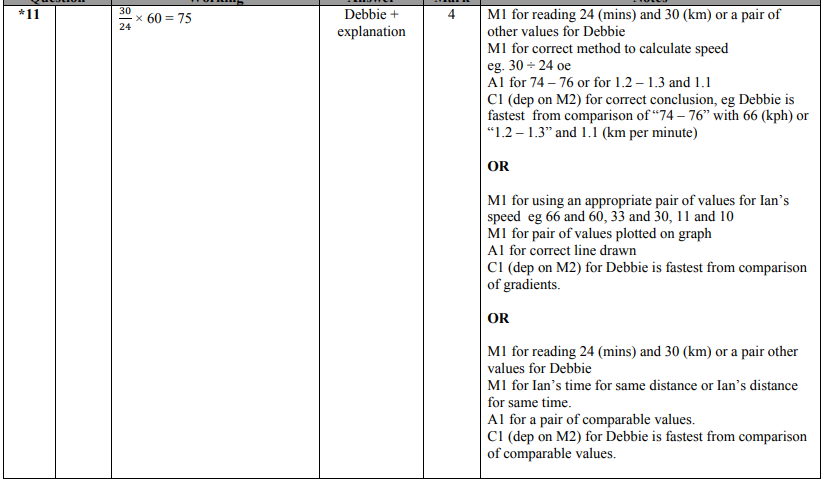 Pearson Edexcel - Monday 4 March 2013 - Paper 2 (Calculator) Higher Tier7.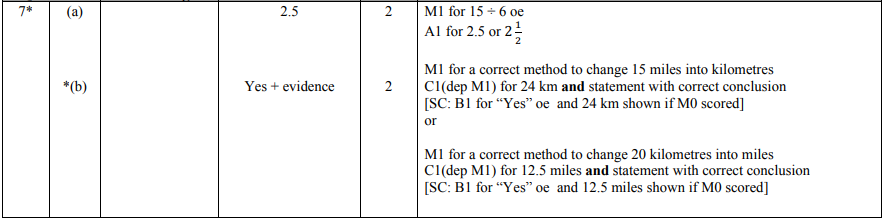 Pearson Edexcel - Friday 12 November 2010 - Paper 4 (Calculator) Higher Tier8.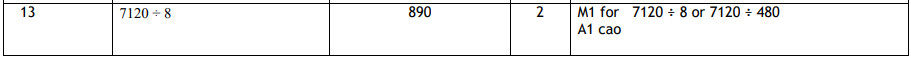 OCR GSCE – Tuesday 12 June 2018 – Paper 6 (Calculator) Higher Tier9.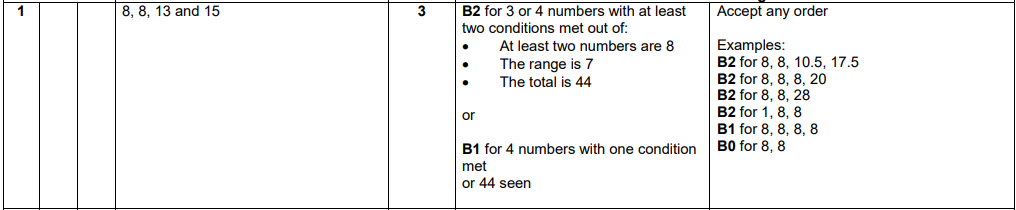 OCR GSCE – Thursday 8 June 2017 – Paper 5 (Non - Calculator) Higher Tier10.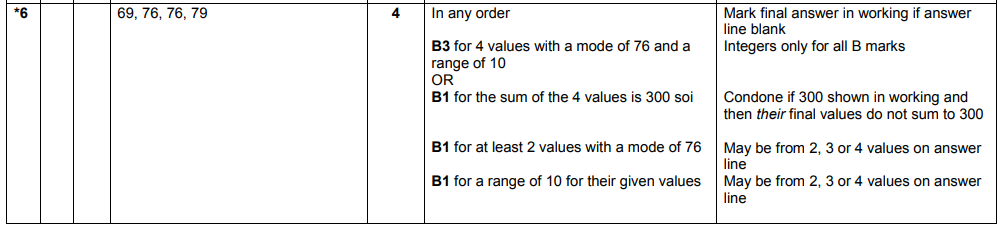 AQA GSCE – Thursday 8 June 2020 – Paper 3 (Calculator) Higher Tier11.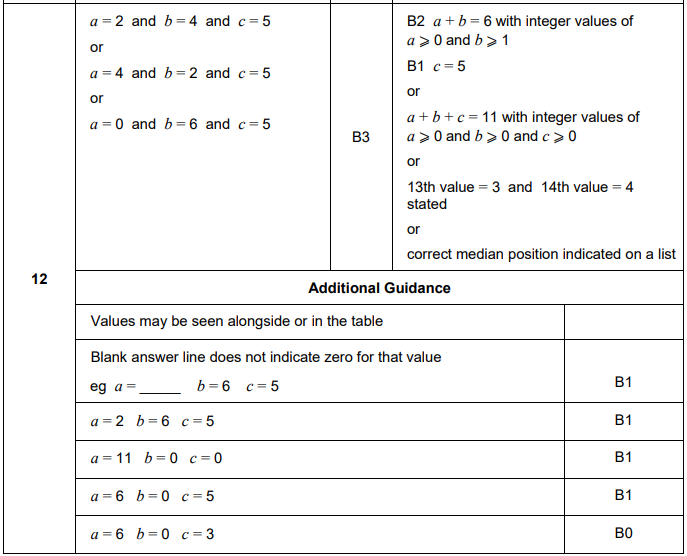 AQA GSCE – Monday 12 November 2018 – Paper 3 (Calculator) Higher Tier12.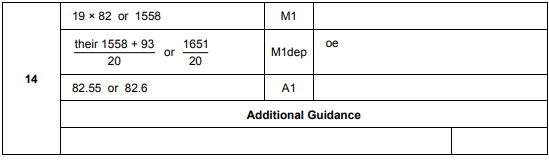 AQA GSCE – Monday 24 May 2018 – Paper 1 (Non - Calculator) Higher Tier13.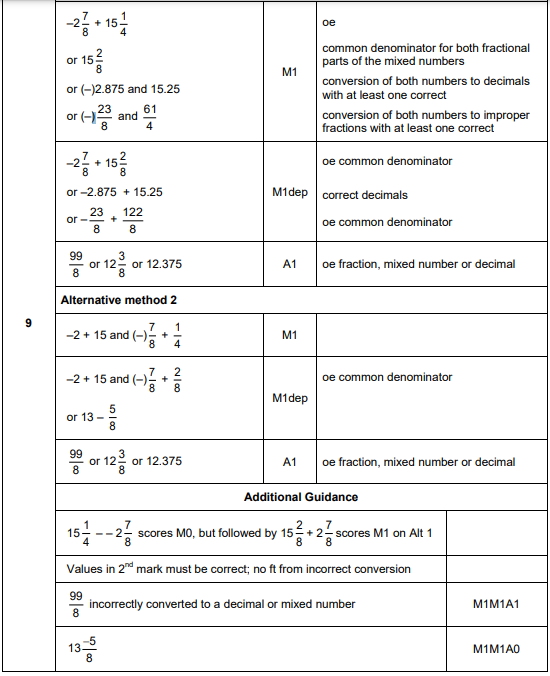 AQA GSCE – Thursday 7 June 2018 – Paper 2 (Calculator) Higher Tier14.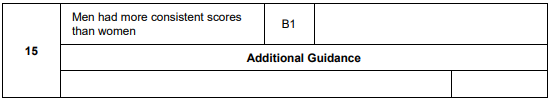 AQA GSCE – Thursday 2 November 2017 – Paper 1 (Non - Calculator) Higher Tier15.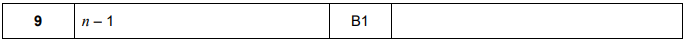 AQA GSCE – Thursday 2 November 2017 – Paper 1 (Non - Calculator) Higher Tier16.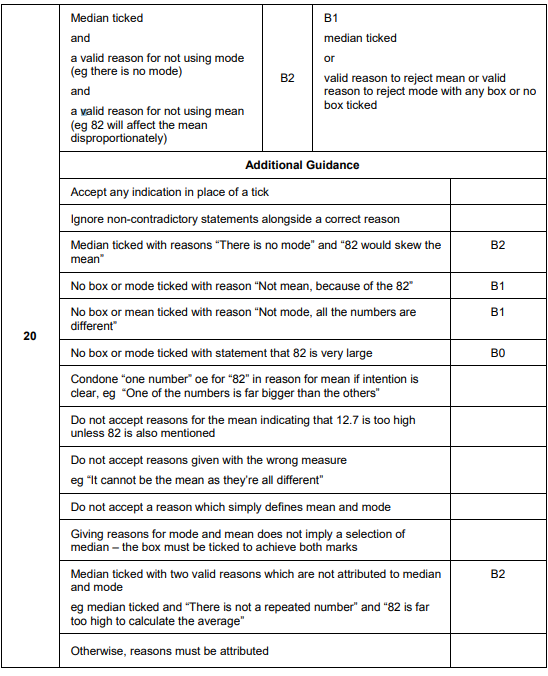 AQA GSCE – Thursday 6 November 2017 – Paper 2 (Calculator) Higher Tier17.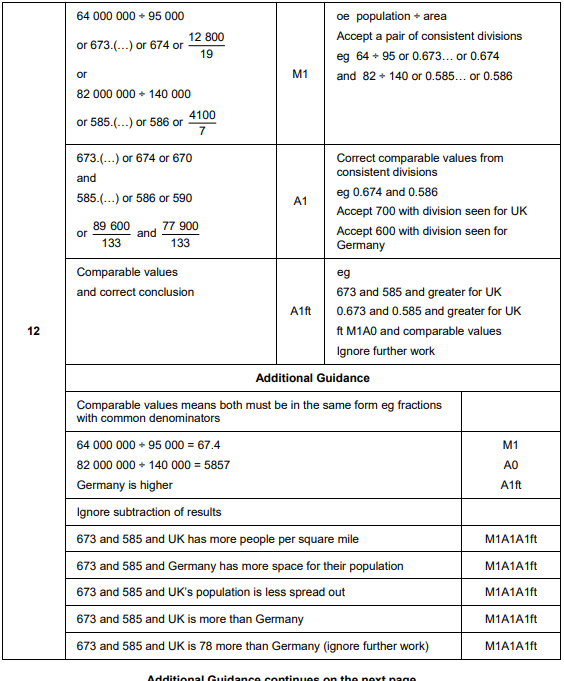 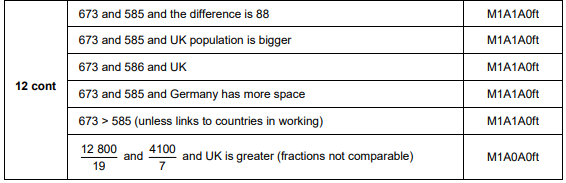 AQA GSCE – Tuesday 13 June 2017 – Paper 3 (Calculator) Higher Tier18.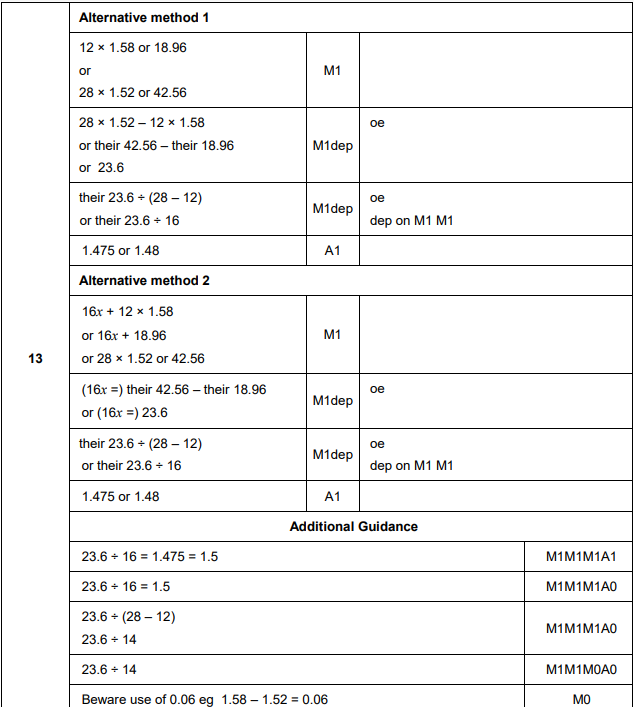 